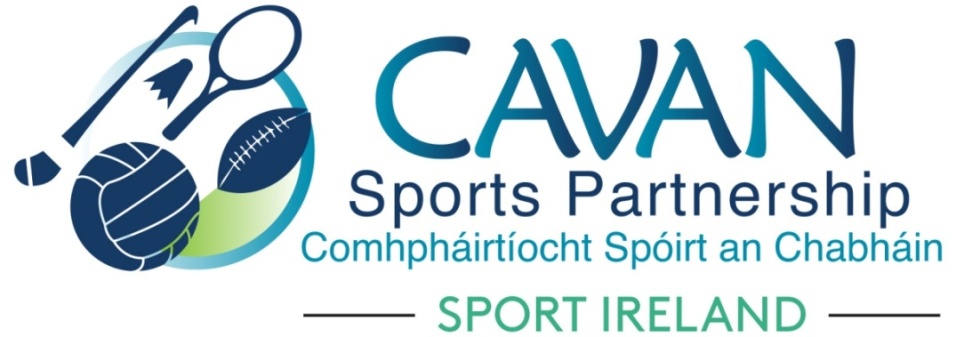 Sporting Representative Nomination Form 2021Name of the Sports Club: ________________________________
Name of person nominated: _______________________________Address: 	____________________________________		________________________________________________________________________Contact Number: ___________________________ Email Address: _____________________________Position held in club: ________________________Please indicate which sector this person is to be considered under: Indoor Sports			Outdoor Sports		Signature of club secretary: __________________________Acceptance by nominee: ____________________________The deadline for nominations is Friday 26th March 2021 